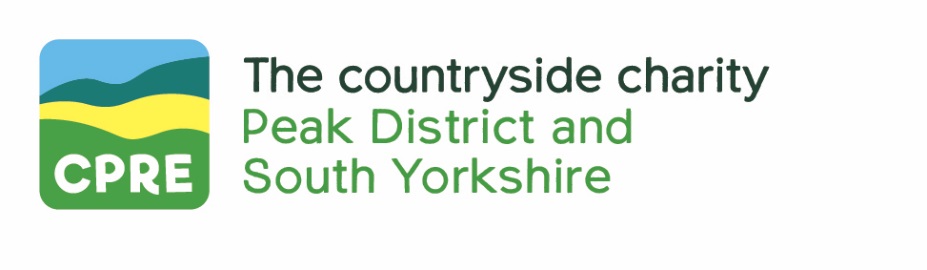 CPRE Peak District and South Yorkshire -  AGM 2020
Dear Member,The Chair, Trustees, and I would like to invite you to the 2020 AGM of CPRE Peak District and South Yorkshire which will be held on-line (via Zoom) at 7pm on Wednesday 4th November.Click on this link to join the Zoom meeting, on Wednesday 4th November at 7pm
https://us02web.zoom.us/j/85840550763?pwd=bmROQ0tSOG4vQjlubVNwVVl3eGZvUT09

Meeting ID: 858 4055 0763
Passcode: 241289  
Agenda
 
We look forward to seeing you there.

Kind regards,
Tomo Thompson
CEO
CPRE Peak District and South YorkshireTel: 0114 312 2002www.cprepdsy.org.uk 7pmWelcome from the CEO (Tomo Thompson)ApologiesMinutes of the last AGMMatters arising (if any)2019 Annual Report and annual reviewAppointment of auditors 7.30pmElection of trustees and Hon. Officers (inc on-line polling) - a. Trustee - Julie Parryb. Trustee - Ruth Knightonc. Trustee - Steve Tivey7.40pmStatement from the Chair (Julie Parry)Plans for 2021 and beyondPre-notified items (if any)Any other business8pmEnds